En aquesta activitat, aprendrem els blocs que més s’utilitzen en l’aplicació de Mindstorms i que ens ajudaran a programar el robot de LEGO EV3. 

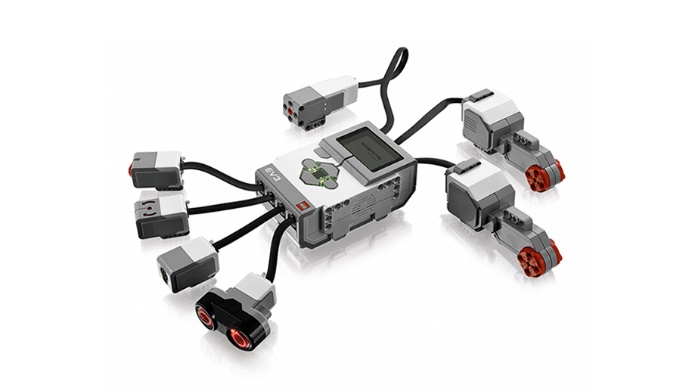 BLOCS D’ACCIÓ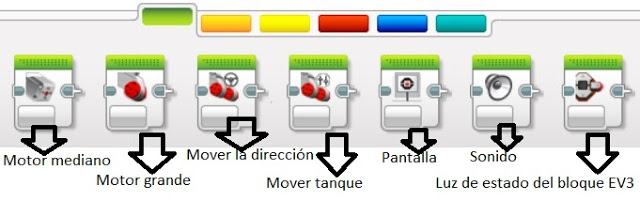 Els blocs d’acció són blocs de color verd i ens ajuden a controlar les accions que farà el robot com per exemple:els motors i  els seus moviments.Posar una imatge a la pantalla.El so que li posem.I també les llums.BLOCS DE FLUXE O BUCLES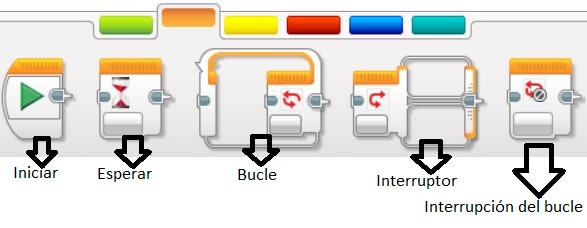 Són de color taronja i controlen el procés de les accions.Per exemple:Iniciar qualsevol programació.El bloc esperar per posar el temps que volem esperar per realizar una acció.BLOCS SENSORS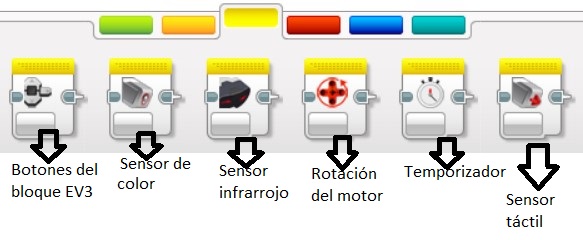 Els blocs sensors són de color groc i permeten llegir les dades que es tenen del sensor de color, del sensor táctil…
